СЦЕНАРИЙ МЕРОПРИЯТИЯСпортивного праздника  «Папа, мама, я,я,я- спортивная семья»Дата проведения - 24.03.19  Место проведения – СОШ №1 г.о. КоролевИнвентарь:  Кубки – 3 штГрамоты – 40 штМуз. Центр-1 штМикрофон – 1 штВода – 40 бутылокБумага, фломастеры, ручки, ножницы , клей-карандаш – 2 шт, Платочки на шею – 4 комплектаОборудование: обручи – 12 мячи футбольные - 6мяч баскетбольный - 4мячи для хоккея с мячом  4клюшки – 2 конусы - 16 Скакалка - 4Канат -1Свисток - 1План мероприятия:  9.00 Регистрация участников, распределение по командам10.00 Представление жюри. Приветственное слово.10.05 Разминка10.10 Начало соревнований12.00 Подсчет очков12.00 Выступление казаков12.30 Эстафета от казаков13.00 НаграждениеДорогие друзья! Позвольте открыть наш закрытый чемпионат по-семейному состязанию: «Мама, папа, я, я, я - спортивная семья». Сегодняшние состязания проводятся под лозунгом: «Здоровая семья - против вредных привычек». Итак, объявляем команды.Команда зеленых – «Вымпел»Команда красных – «Кровавый камень»Команда синих – «Молния»  А раз у нас соревнования, значит должно быть и жюри, строгое и справедливое:Председатель жюри – Алехин Антон Самолдин Владимир АльбертовичПолетавкин Сергей КонстантиновичСуслов Денис ИгоревичПрыгов Артем ВладиславовичПрыгов Никита ВладиславовичСкрипак Анастасия АлексеевнаКалаева Дарья ДмитриевнаВнимание! Внимание! Дорогие болельщики, спортсмены! Сейчас наши спортсмены продемонстрируют свое умение бегать, прыгать, преодолевать препятствия. Мы, болельщики, от души приветствуем и поздравляем всех, кто сегодня вышел на старт. Успехов нашим командам и победНачинаем эстафеты!Эстафета Члены команды бегут с мячом в руках до обруча, кладут его в обруч и бегут обратно. Следующий человек  бежит до обруча, забирает мяч и передает другому участнику. Эстафета Члены команды бегут с мячом, отбивая его об пол , обводя  вокруг конусов и обратно. Эстафета  Члены команды становятся по двое в обруч. И бегут между конусами до линии и обратно. Эстафета Члены команды , прыгая через скакалку, огибают конусы и бегом возвращаются обратно.Эстафета. Команда выстраивается в шеренгу. Передают мяч друг другу справа, обратно слева, потом сверху, обратно снизу между ногЭстафетаВсе члены команды ведут клюшкой мяч вокруг конусов и возвращаются также обратно.Эстафета  «Прохождение болота». Каждой команде выдается два обруча. С их помощью нужно преодолеть болото. По сигналу один участник бросает кольцо и становится в него, второе кольцо они бросают на такое расстояние от первого, чтобы можно было в него перепрыгнуть, а потом, не покидая второго кольца, дотянуться рукой до первого. Побеждает команда, закончившая раньше всех. (на лучшее время)ЭстафетаУчастники берут друг за талию и паровозиком оббегают конус.Пока жюри подводит итоги, мы проведем игру со зрителями. Я читаю загадки, а вы их отгадываете.1. Просыпаюсь утром рано 
Вместе с солнышком румяным, 
Заправляю сам кроватку, 
Быстро делаю .... (зарядку).
2. Не обижен, а надут. 
Его по полю ведут, 
А ударят — нипочем 
Не угнаться за . . . . (мячом).3. На ледяной площадке крик, 
К воротам рвется ученик . 
Кричат все: «Шайба! Клюшка! Бей!» 
Веселая игра .... (хоккей).4. Два березовых коня 
По снегу несут меня. 
Кони эти рыжи 
И зовут их .... (лыжи).5. Кто на льду меня догонит? 
Мы бежим вперегонки. 
А несут меня не кони, 
А блестящие ... (коньки).
6. Взял дубовых два бруска, 
два железных полозка. 
На бруски набил я планки 
Дайте снег. Готовы ... (санки).
7. Ясным утром вдоль дороги 
На траве блестит роса. 
По дороге едут ноги 
И бегут два колеса. 
У загадки есть ответ. 
Это мой ... (велосипед).Бегут по дорожке Доски да ножки. (Лыжи)Выступление казачестваКонкурс от казаков Награждение грамотой победителя казачьего конкурса – Коптева Вероника АлександровнаНаграждение благодарственным письмом за волю к победе - Новосветлов Александр Сергеевич Подведение итогов соревнований. Награждение команд.1 место – Вымпел2 место – Молния3 место – Кровавый каменьА сейчас эстафета наш заканчивается. Всем спасибо за вниманье, 
За задор и звонкий смех, 
За азарт соревнованья, 
Обеспечивший успех.Вот настал момент прощанья 
Будет краткой моя речь. 
Говорю я: «До свиданья! 
До счастливых новых встреч!» 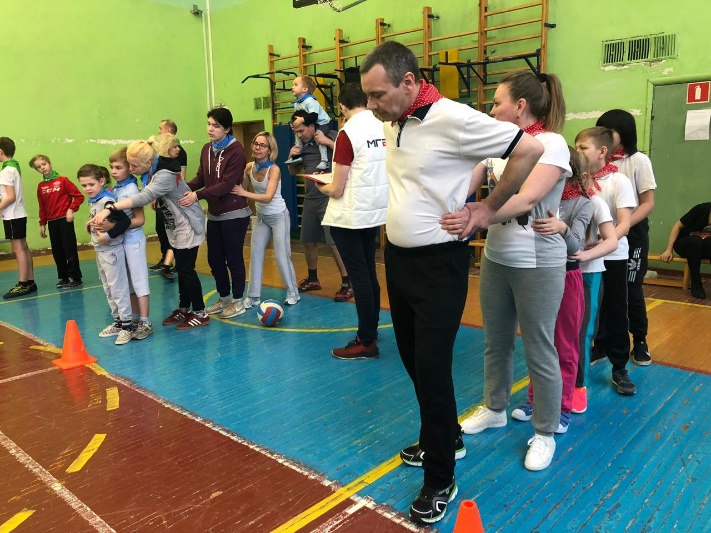 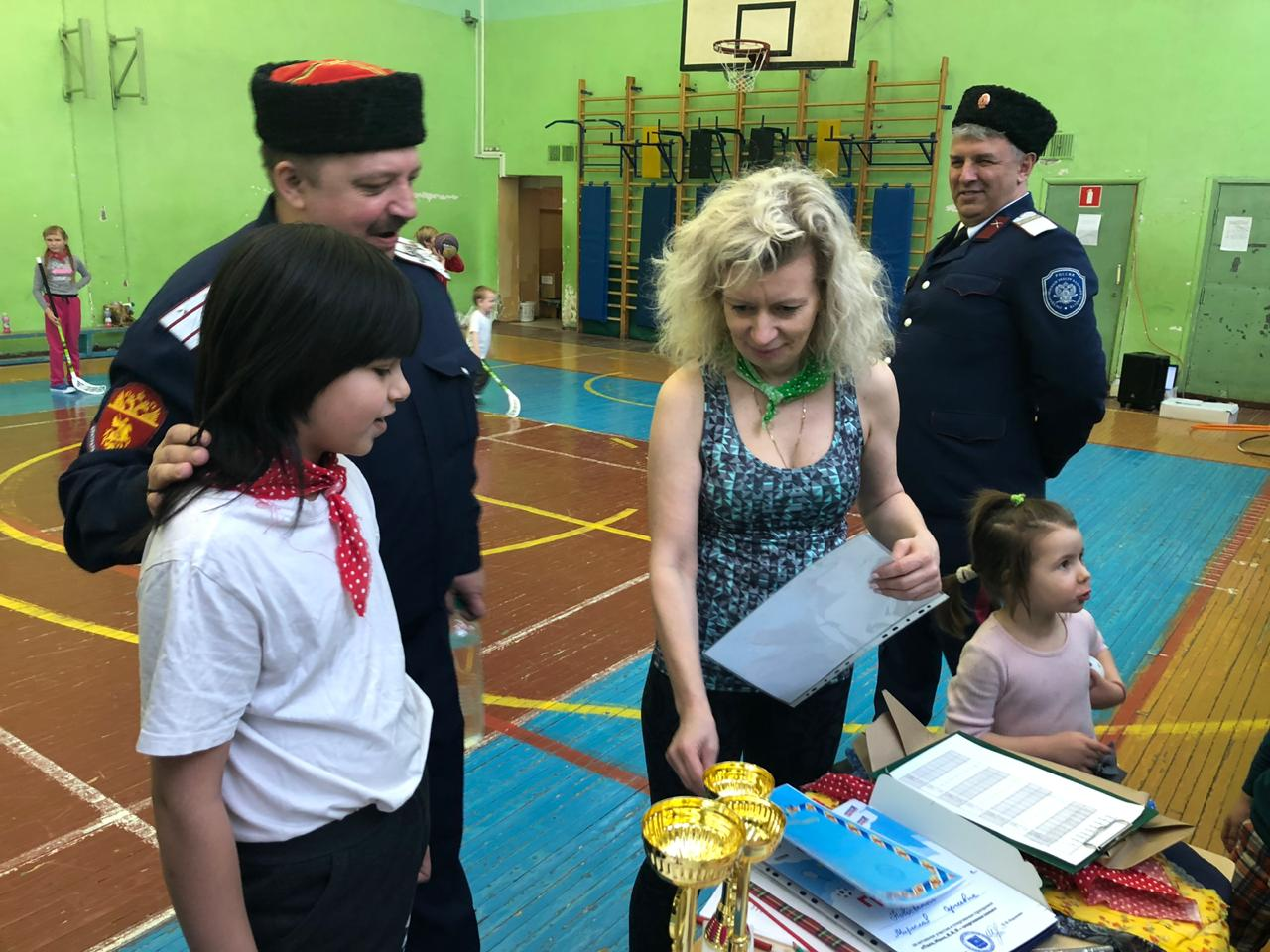 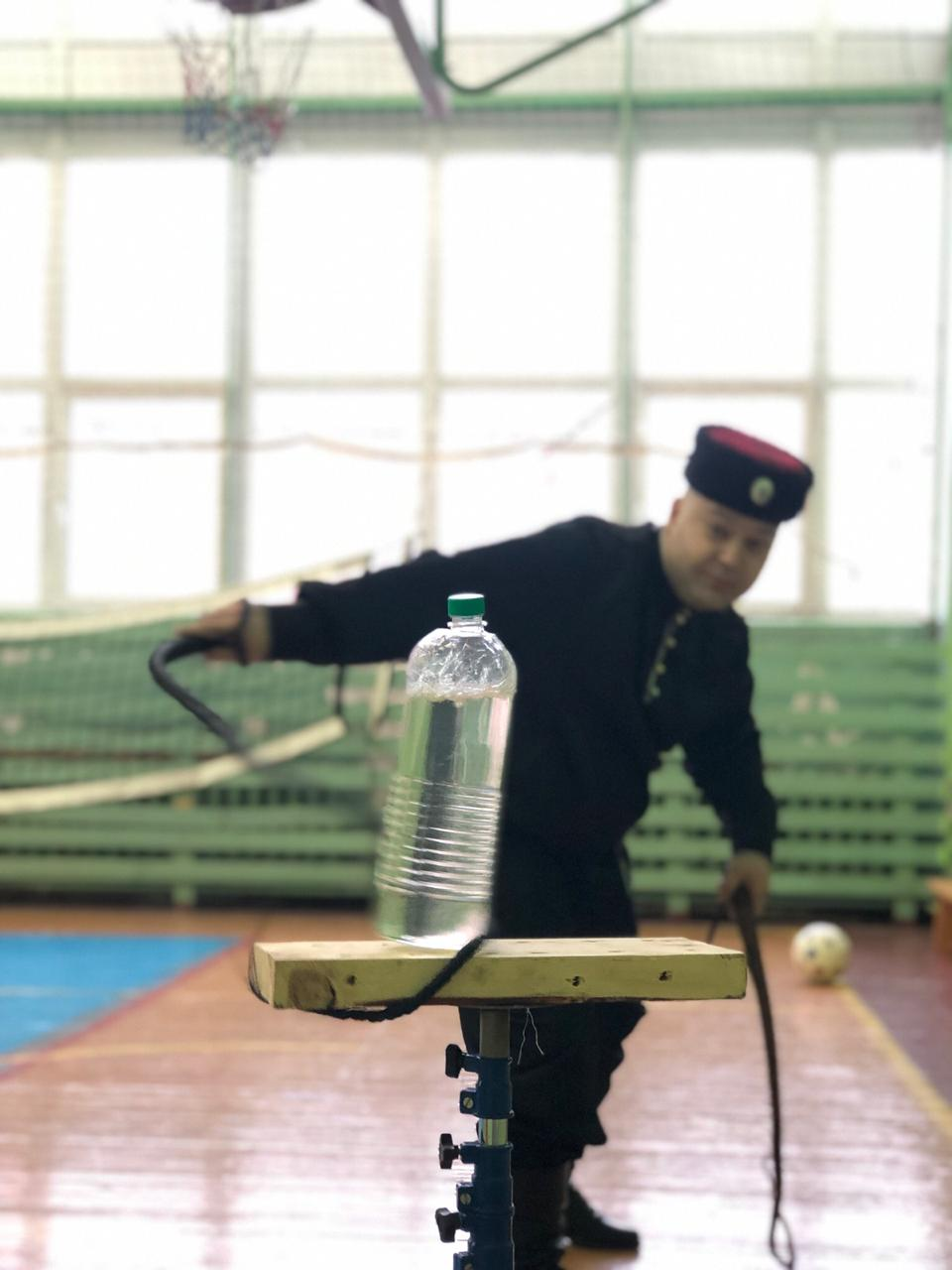 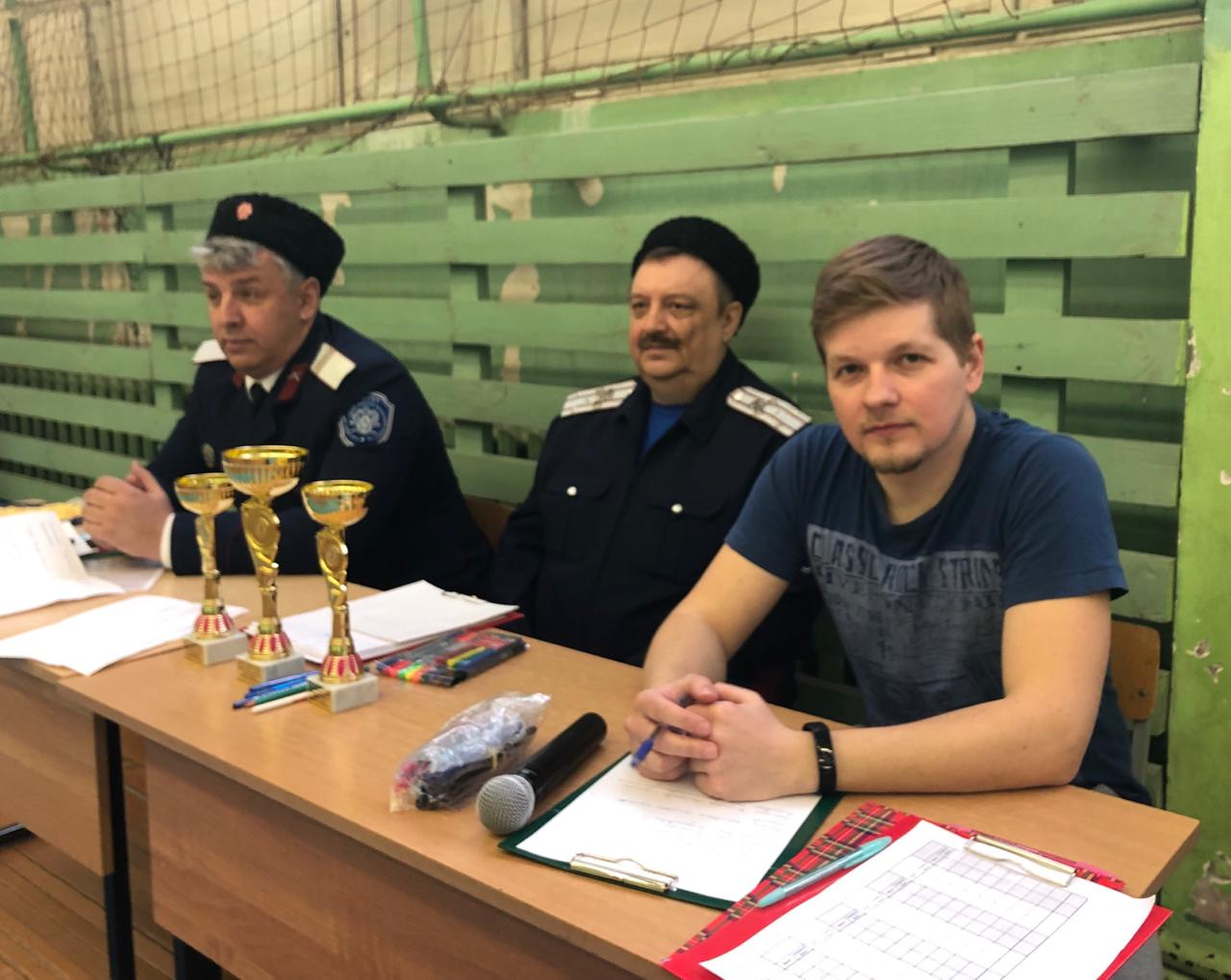 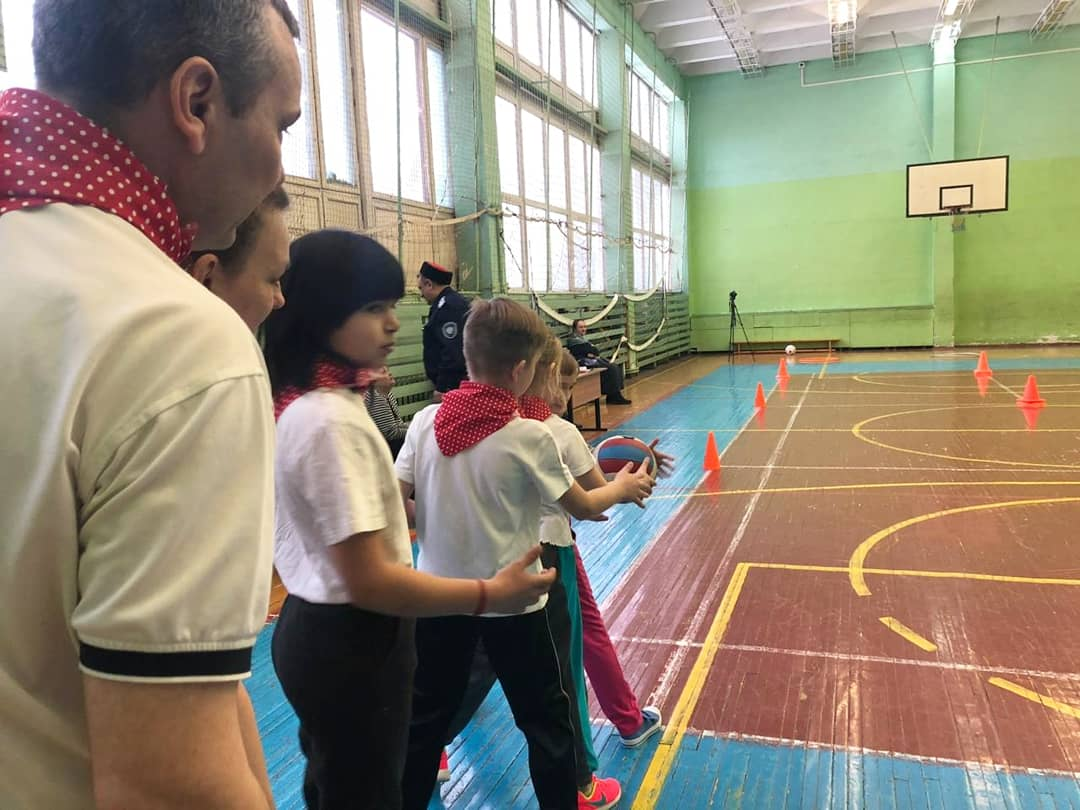 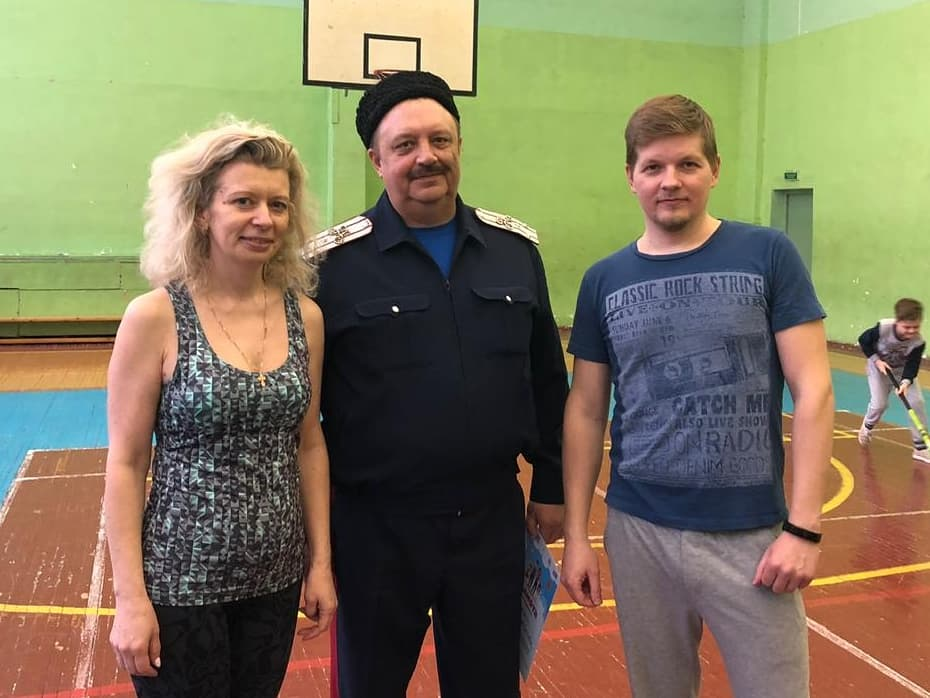 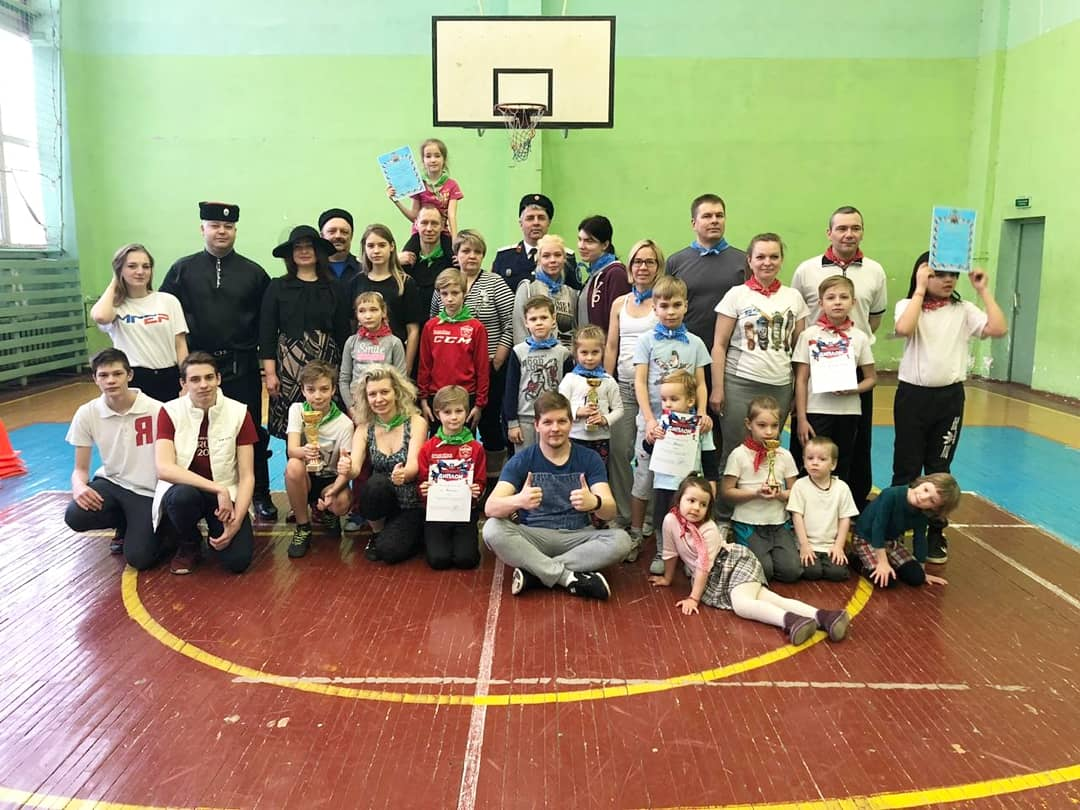 